Påmeldingsskjema – Landsmøtet Norske Lakseelver 23.-25. mai 2018 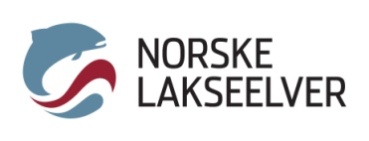 Fagtur Nausta og Førdefjorden, Landsmøte og Fagseminar på Scandic Sunnfjord Hotel & Spa Nedenfor er det skissert to alternativer til påmelding. Hvis du ønsker endringer i pakken (for eks. dobbeltrom eller en ekstra overnatting), så ta kontakt. For at landsmøtet skal bli så vellykket som mulig ønsker vi at møtesalen fylles av forvaltere og grunneiere fra alle medlemselvene til organisasjonen. Hvis økonomi er årsaken til at ditt elvelag/-forening ikke kan delta, ta kontakt så skal vi jobbe for å finne en løsning.Påmeldingsfrist:  senest 2. april 2018Overnatting og dagpakker betales direkte av den enkelte deltaker/elveeierlag direkte til hotellet. Mangelfull betaling vil medføre fakturagebyr og evt. purring etter hotellets egne regler. Norske Lakseelver har forhandlet fram svært gunstige priser på for medlemselvene, og i tillegg sponser vi ca. 1000,- pr deltager. Til sammen utgjør dette ca. 2000,- i lavere deltageravgift.
Utfylt skjema sendes til harald@lakseelver.no Full pakke: kr 3030,- (subsidiert pris)Full pakke: kr 3030,- (subsidiert pris)Møtepakke: kr 2040,- (subsidiert pris)Møtepakke: kr 2040,- (subsidiert pris)Overnatting enkeltrom 23.-24. april990,-Overnatting enkeltrom m/frokostbuffe 24.-25. mai1090,-Fagtur Nausta inkl. buss, mat og middag ved elva (betales av Norske Lakseelver)0,-Dagpakke landsmøte inkl. lunsj, kaffe og pausemat475,-Overnatting enkeltrom m/frokostbuffe 24.-25. mai1090,-Landsmøtemiddag 24. april (betales av Norske Lakseelver) 0,-Dagpakke landsmøte inkl. lunsj, kaffe og pausemat475,-Møtepakke fagseminar inkl. lunsj, kaffe og pausemat 475,-Landsmøtemiddag 24. april (betales av Norske Lakseelver) 0,-Møtepakke fagseminar inkl. lunsj, kaffe og pausemat 475,-Forening/lag: Forening/lag: Navn deltaker: Navn deltaker: E-post:E-post:Tlf:Tlf:Pakkealternativ (sett kryss): Full pakke                    MøtepakkePakkealternativ (sett kryss): Full pakke                    MøtepakkeNavn deltaker:Navn deltaker: E-post:E-post:Tlf:Tlf:Pakkealternativ (sett kryss): Full pakke                    Møtepakke Pakkealternativ (sett kryss): Full pakke                    Møtepakke